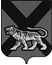 ТЕРРИТОРИАЛЬНАЯ ИЗБИРАТЕЛЬНАЯ КОМИССИЯ ХАНКАЙСКОГО РАЙОНАР Е Ш Е Н И Е20.04.2020 		                с. Камень-Рыболов	                        № 177/601Об особенностях проведения заседаний территориальной избирательной комиссии Ханкайского района в период сложной эпидемиологической ситуацииРуководствуясь пунктом 6 решения Избирательной комиссии Приморского края от 13.04.2020 № 201/1479 «Об особенностях проведения заседаний Избирательной комиссии Приморского края в период сложной эпидемиологической ситуации», регламентом территориальной избирательной комис-сии Ханкайского района, утвержденным решением территориальной избирательной комиссии Ханкайского района от 25.02.2014 № 46/199, в целях принятия мер по предупреждению рисков для здоровья граждан, связанных со сложной эпидемиологической обстановкой, а также с учетом необходимости осуществления полномочий территориальной избирательной комиссии Ханкайского района, территориальная избирательная комиссия Ханкайского районаРЕШИЛА:         1. Установить, что по решению председателя территориальной избирательной комиссии Ханкайского района заседания территориальной избирательной комиссии Ханкайского района (далее – заседание комиссии) могут проводиться с использованием систем конференцсвязи.2. Член территориальной избирательной комиссии Ханкайского района в случае его участия в заседании комиссии с использованием систем конференцсвязи считается присутствующим на соответствующем заседании комиссии.3. Заседание комиссии не может быть проведено с использованием систем конференцсвязи в случае, если в повестку соответствующего заседания комиссии включен вопрос, по которому должно проводиться тайное голосование, и (или) вопрос, связанный с подписанием протоколов об итогах голосования, о результатах выборов, референдума, голосования и сводных таблиц.4. Установить, что положения пунктов 1 – 3 настоящего решения действуют до принятия территориальной избирательной комиссией Ханкайского района отдельного решения по данному вопросу.5. Разместить настоящее решение на официальном сайте органов местного самоуправления Ханкайского муниципального района в разделе «Территориальная избирательная комиссия».Председатель комиссии                                                                     О.В.ГурулеваСекретарь комиссии				                                    А.М.Иващенко